Пример оформления статьиУДК 330Сидорова Алина Петровна,к.э.н., доцентРГЭУ (РИНХ), г. Ростов-на-ДонуE-mail: sidorova@mail.ruНАЗВАНИЕ СТАТЬИАннотация: текст, текст, текст, текст, текст.Ключевые слова: текст, текст, текст, текст, текстSidorova Alina Petrovna, Rostov State University of Economics (RSUE), Rostov-on-DonE-mail: sidorova@mail.ruTITLE OF THE ARTICLEAbstract: text, text, text, text, text.Key words: text, text, text, text, textТекст. Текст. Текст. Текст [1, с. 125]. Текст. Текст. Текст. Текст. Текст. Текст. Текст. Текст [2, с. 132]. Текст. Текст. Текст. Текст. Текст. Текст (табл. 1).Таблица 1Название таблицыТекст. Текст. Текст. Текст [3]. Текст. Текст. Текст. Текст. Текст. Текст. Текст. Текст [4]. Текст. Текст. Текст. Текст. Текст. Текст (рис. 1).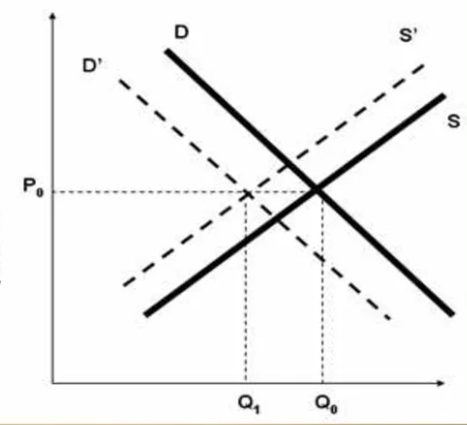 Рис. 1. Название рисункаТекст. Текст. Текст. Текст. Текст. Текст. Текст. Текст. Текст. Текст. Текст. Текст. Текст. Текст. Текст. Текст. Текст. Текст.Список  использованных источников1. Аверин С. П. Спрос и предложение в рыночной экономике// Вопросы экономики. – 2023. – № 3. – С. 125-144.2. Попов А. А. Современная экономика. – М.: Инфра-М. – 2023. –322 с.3. Рассказов Т. Ю. Эластичность спроса и предложения [Электронный ресурс]. – Режим доступа: URL: http://log_23opedia.by/?p=2448. (24.01.2024)4. Спрос и предложение: факты, оценки, комментарии [Электронный ресурс]. – Режим доступа: URL: http://www.cbsddvndnr.ru/123/surveys/dinamic/ (20.01.2024)© А. П. Сидорова, 2024Показатель2020 г., тыс. руб.2021 г., тыс. руб. Темп прироста, %Выручка25085034062035,79Прибыль8500012037041,61